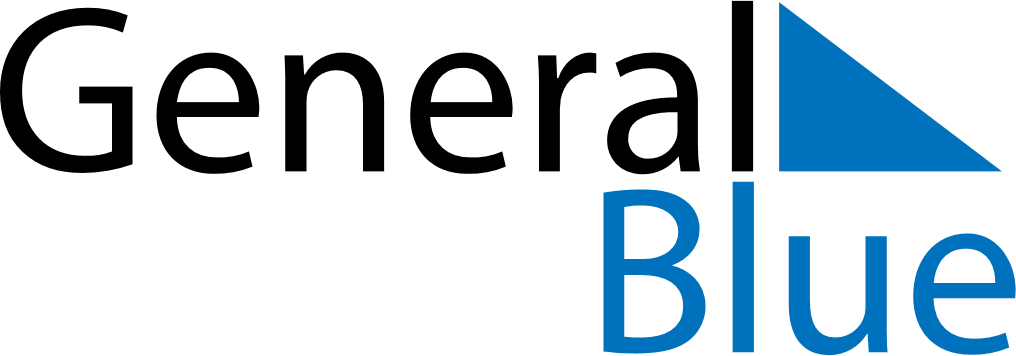 June 2024June 2024June 2024June 2024June 2024June 2024June 2024Capela, Sergipe, BrazilCapela, Sergipe, BrazilCapela, Sergipe, BrazilCapela, Sergipe, BrazilCapela, Sergipe, BrazilCapela, Sergipe, BrazilCapela, Sergipe, BrazilSundayMondayMondayTuesdayWednesdayThursdayFridaySaturday1Sunrise: 5:39 AMSunset: 5:12 PMDaylight: 11 hours and 32 minutes.23345678Sunrise: 5:39 AMSunset: 5:12 PMDaylight: 11 hours and 32 minutes.Sunrise: 5:40 AMSunset: 5:12 PMDaylight: 11 hours and 32 minutes.Sunrise: 5:40 AMSunset: 5:12 PMDaylight: 11 hours and 32 minutes.Sunrise: 5:40 AMSunset: 5:12 PMDaylight: 11 hours and 32 minutes.Sunrise: 5:40 AMSunset: 5:12 PMDaylight: 11 hours and 31 minutes.Sunrise: 5:41 AMSunset: 5:12 PMDaylight: 11 hours and 31 minutes.Sunrise: 5:41 AMSunset: 5:12 PMDaylight: 11 hours and 31 minutes.Sunrise: 5:41 AMSunset: 5:13 PMDaylight: 11 hours and 31 minutes.910101112131415Sunrise: 5:41 AMSunset: 5:13 PMDaylight: 11 hours and 31 minutes.Sunrise: 5:42 AMSunset: 5:13 PMDaylight: 11 hours and 31 minutes.Sunrise: 5:42 AMSunset: 5:13 PMDaylight: 11 hours and 31 minutes.Sunrise: 5:42 AMSunset: 5:13 PMDaylight: 11 hours and 31 minutes.Sunrise: 5:42 AMSunset: 5:13 PMDaylight: 11 hours and 30 minutes.Sunrise: 5:42 AMSunset: 5:13 PMDaylight: 11 hours and 30 minutes.Sunrise: 5:43 AMSunset: 5:13 PMDaylight: 11 hours and 30 minutes.Sunrise: 5:43 AMSunset: 5:14 PMDaylight: 11 hours and 30 minutes.1617171819202122Sunrise: 5:43 AMSunset: 5:14 PMDaylight: 11 hours and 30 minutes.Sunrise: 5:43 AMSunset: 5:14 PMDaylight: 11 hours and 30 minutes.Sunrise: 5:43 AMSunset: 5:14 PMDaylight: 11 hours and 30 minutes.Sunrise: 5:44 AMSunset: 5:14 PMDaylight: 11 hours and 30 minutes.Sunrise: 5:44 AMSunset: 5:14 PMDaylight: 11 hours and 30 minutes.Sunrise: 5:44 AMSunset: 5:15 PMDaylight: 11 hours and 30 minutes.Sunrise: 5:44 AMSunset: 5:15 PMDaylight: 11 hours and 30 minutes.Sunrise: 5:44 AMSunset: 5:15 PMDaylight: 11 hours and 30 minutes.2324242526272829Sunrise: 5:45 AMSunset: 5:15 PMDaylight: 11 hours and 30 minutes.Sunrise: 5:45 AMSunset: 5:15 PMDaylight: 11 hours and 30 minutes.Sunrise: 5:45 AMSunset: 5:15 PMDaylight: 11 hours and 30 minutes.Sunrise: 5:45 AMSunset: 5:16 PMDaylight: 11 hours and 30 minutes.Sunrise: 5:45 AMSunset: 5:16 PMDaylight: 11 hours and 30 minutes.Sunrise: 5:45 AMSunset: 5:16 PMDaylight: 11 hours and 30 minutes.Sunrise: 5:46 AMSunset: 5:16 PMDaylight: 11 hours and 30 minutes.Sunrise: 5:46 AMSunset: 5:17 PMDaylight: 11 hours and 30 minutes.30Sunrise: 5:46 AMSunset: 5:17 PMDaylight: 11 hours and 31 minutes.